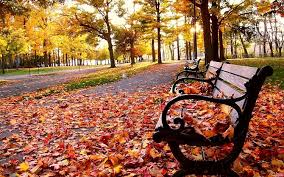 Agenda HerfstvakantieMaandag 21 oktober 2019
Springles beginners 11.00 – 12.00		Jeugd (t/m 15 jr.) € 20,-	Senior € 25,-Springles gevorderd 12.00 – 13.00		Jeugd (t/m 15 jr.)€ 20,-	Senior € 25,-Dinsdag 22 oktober 2019
Longeer-cursus  11.00 – 12.30		€ 15,-  Donderdag 24 oktober 2019
Buitenrit Bussloo  9.30 aanwezig		Leden € 25,-			Niet leden € 29,50
(niet voor beginnende ruiters)Zaterdag 26 oktober 2019
Pennyclub   15.00 – 16.00			€ 13,50  
Groepsactiviteit met pony’s voor
kinderen tussen de 5 en 10 jr. met
weinig/ geen ervaring.Zondag 27 oktober 2019
Wedstrijd
FNRS- Springen en vaardigheid		  Vaardigheidsproef € 20,- incl. voorlezerBalken (nog geen F4) € 15,-S30 t/m S70 € 15,-